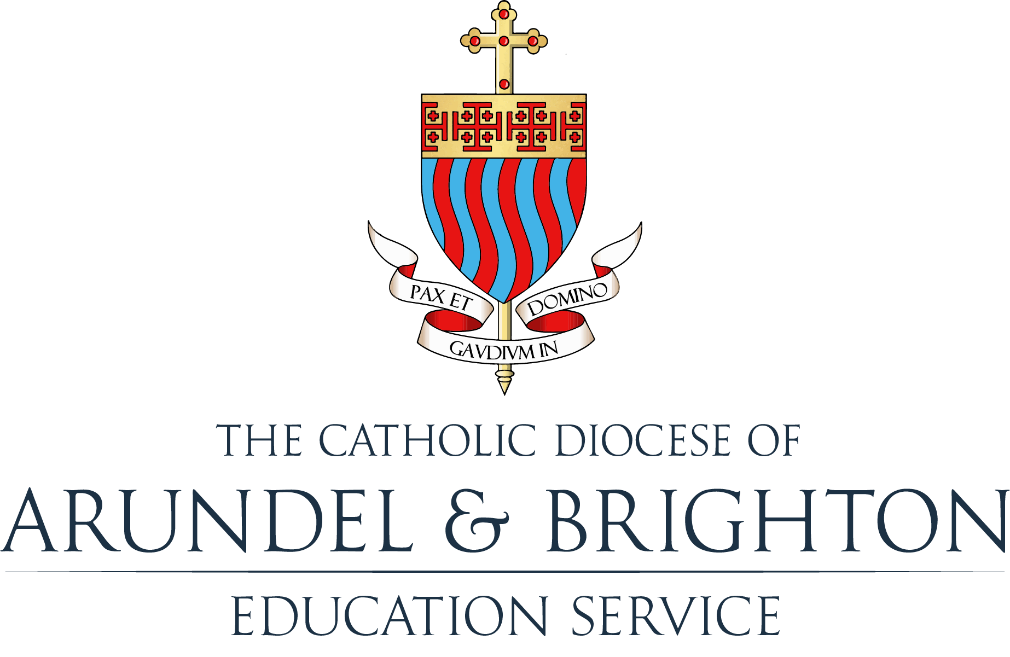 DIOCESAN SELF EVALUATION FORMDate of this version:  November 2019Telephone:    e-mail address:    DFE Number: (type school’s DFE number)URN Number: Headteacher: Chair of Governors: Canonical Inspection under Canon 806 on behalf of the Diocese of Arundel and Brighton and inspection of Denominational Education under Section 48 of the Education Act 2005Date of previous inspection: SECTION 1 :  SCHOOL DATAPupils’ religious identity(Figures are accurate to: insert date)Pupil DataClassroom Religious Education Time Classroom Religious Education Budget Attainment Data – PrimaryPlease use numbers not percentages, unless otherwise statedKey Stage 1 - Teacher Assessment (over the last three years)Key Stage 2 - Teacher Assessment (over the last three years)Please detail any additional attainment data, teacher assessment, related to Religious Education not included above (e.g. Foundation Stage).Please detail participation in the following:  internal moderation, external (Deanery/Diocesan) moderation.Schools may submit data in any way that is the usual practice of the school e.g. any tracker systems used.Attainment Data – SecondaryPlease use numbers not percentages, unless otherwise stated.Key Stage 3 - Teacher Assessment (over the last three years)GCSE Results (over the last three years) using grades 1-9 AS Level Results (over the last three years)A2 Level Results (over the last three years)Please detail any additional attainment data, teacher assessment, related to Religious Education not included above (e.g. General RE at post-16).Please detail participation in the following for Key Stage 3:  internal moderation, external (Deanery/Diocesan) moderation.Schools may submit data in any way that is the usual practice of the school e.g. any tracker systems used.SECTION 2: SELF-EVALUATIONCATHOLIC LIFECL1:	The extent to which pupils/students contribute to and benefit from the Catholic Life of the school.Pupils’/students’ sense of belonging to the school community and their relationship with those from different backgroundsThe extent to which pupils/students take on responsibilities for developing the Catholic character of the schoolThe extent to which pupils/students contribute to the common good in the school and wider communityCL2:	The quality of provision for the Catholic Life of the school.The centrality and efficacy of the school’s mission statementThe extent to which the school makes its Catholic identity and ethos explicit through the learning environment, chaplaincy provision and community cohesion The quality of community life evident in the pastoral care shown to all members of the community, both pupils/students and staffThe extent to which the school promotes standards of behaviour that reflect Gospel values and how effectively it develops positive relationships between all members of the school communityThe quality of pastoral programmes, including PSHE and RSE and spiritual and moral educationCL3:	How well leaders and governors promote, monitor and evaluate           the provision for the Catholic Life of the school.The effectiveness of leaders and governors in promoting the Catholic life of the schoolHow well leaders and governors monitor and evaluate the Catholic life provision and outcomes in order to plan future improvementsThe extent to which leaders offer models of good practice as leaders of Catholic lifeHow well leaders and governors implement improvement in respect of the Catholic life of the schoolHow well leaders and governors ensure that the whole curriculum contributes to pupils’/students’ spiritual life		RELIGIOUS EDUCATIONRE1:	How well pupils/students achieve and enjoy their learning in Religious Education.The quality of pupils’/students’ achievement, learning and progress in Religious Education and any variations between groups of pupils/students. The extent to which pupils/students are becoming religiously literate. The quality of learning for pupils/students with particular learning needs and or disabilities and their progress.Pupils’/stundents’ attainment in Religious education at the end of each Key Stage.RE2:	The quality of teaching and assessment in Religious Education.How well teaching promotes:enjoymentpurposeful learningprogress and attainment of pupils/students in Religious EducationHow well assessment is used to inform appropriate teaching and learning strategies. RE3:	How well leaders and governors monitor and evaluate the provision for Religious Education.That the Religious Education curriculum meets Bishops’ Conference requirements and any additional requirements of the diocesan BishopHow well leaders and governors use monitoring data to evaluate the school’s performance in Religious Education, in order to plan future improvementsHow well leaders and governors plan improvement in provision, and in pupils’/students’ outcomes and how effectively these plans are implemented at all levelsThe effectiveness of the subject leader(s)How effectively assessment is used in monitoring and securing improvementsHow well scheme and specification choices support the learning and achievement of different groups of pupils/studentsCOLLECTIVE WORSHIP AND PRAYER LIFECW1:	How well pupils/students respond to and participate in the school’s Collective Worship.The quality of pupil/student response to Collective WorshipTo what extent pupils/students are acquiring skills in planning and leading Collective WorshipHow well Collective Worship contributes to the spiritual and moral development of pupils/studentsCW2:	The quality of Collective Worship provided by the school.The centrality, quality and variety of Collective Worship opportunities provided by the school How skilled the school is in helping pupils/students to experience a richness of liturgical experience that includes the liturgical life of the Church without excluding any members of the communityHow well the school provides opportunities for the pupils/students to develop spiritually through acts of Collective Worship, taking into account their age, aptitudes, family backgrounds and the Catholic character of the schoolCW3:	How well leaders and governors promote, monitor and evaluate the provision for Collective Worship.How skilled leaders are in planning worship and how knowledgeable they are about the liturgical rhythms of a Catholic communityThe extent to which leaders offer models of good practice as leaders of Collective Worship How well leaders and governors monitor and evaluate provision for Collective Worship in order to plan future improvementsSCHOOL CONTEXTBrief statement about school – location, type, population, feeder parishes etcSTAFFING PROFILESTAFFING PROFILETotal of full-time teachersTotal of part-time teachersTotal full time equivalent (f.t.e.)Number of teachers who are CatholicPercentage of teachers who are CatholicNumber of teachers who teach Religious EducationNumber of teachers with CCRSNumber of teachers with other Catholic qualification (e.g. Theology, leadership)Hours per week of additional staff support (e.g. Teaching Assistant) given in Religious Education lessonsSENIOR LEADERSHIP TEAMSENIOR LEADERSHIP TEAMSENIOR LEADERSHIP TEAMNamePositionArea(s) of ResponsibilityNRY7Y1Y8Y2Y9Y3Y10Y4Y11Y5Y12Y6Y13TotalsNumber of pupils on rollNumber of Catholic pupils%  of Catholic pupils of total%  of children from other     Christian faiths%  of pupils from other faith      backgrounds%  of pupils from no faith     backgroundNumber of pupils with a Statement of Special Educational NeedsNumber of pupils with a Statement of Special Educational NeedsNumber on SEN register (all categories)Number on SEN register (all categories)Number of pupils receiving    Pupil PremiumNumber of pupils receiving    Pupil PremiumNumber of pupils excluded in the last academic yearPermanentFixed TermTotal teaching time – per weekTotal teaching time for classroom Religious Education – number of lessons and %2018-20192019-20202020-2021Religious Education budget over the last three years£££English budget over the last three years£££Mathematics budget over the last three years£££YearNo. in cohortWorking towards Age Related Expectations  Working towards Age Related Expectations  Working at Age Related Expectations Working at Age Related Expectations Working above Age Related Expectations Working above Age Related Expectations YearNo. in cohortNo.%No.%No.%YearNo. in cohortWorking towards Age Related Expectations  Working towards Age Related Expectations  Working at Age Related ExpectationsWorking at Age Related ExpectationsWorking above Age RelatedExpectationsWorking above Age RelatedExpectationsYearNo. in cohortNo.%No.%No.%YearNo. in cohortYearNo. in cohortNo.%No.%No.%No.%No.%No.%No.%YearNo. in cohortYearNo. in cohortNo.%No.%.No.%No.%YearNo. in groupAABBCCDDEEUUYearNo. in groupNo.%No.%No.%No.%No.%No.%YearNo. in groupA*A*AABBCCDDEEUUYearNo. in groupNo.%No.%No.%No.%No.%No.%No.%Catholic Life The extent to which pupils/students contribute to and benefit from the Catholic Life of the school.The quality of provision for the Catholic Life of the school.How well leaders and governors promote, monitor and evaluate the provision for the Catholic Life of the school.CL1The extent to which pupils/students contribute to and benefit from the Catholic Life of the school.CL2The quality of provision for the Catholic Life of the school.CL3How well leaders and governors promote, monitor and evaluate the provision for the Catholic Life of the school.Religious Education How well pupils/students achieve and enjoy their learning in Religious Education. The quality of teaching and assessment in Religious Education.How well leaders and governors monitor and evaluate the provision for Religious Education.RE1How well pupils achieve and enjoy their learning in Religious Education.RE2The quality of teaching and assessment in Religious Education.RE3   How well leaders and governors monitor and evaluate the provision for Religious Education.     Collective Worship and Prayer LifeHow well pupils/students respond to and participate in the school’s Collective Worship.The quality of Collective Worship provided by the school.How well leaders and governors promote, monitor and evaluate the provision for Collective Worship.CW1How well pupils/students respond to and participate in the school’s Collective Worship.CW2  The quality of worship provided by the schoolCW3How well leaders and governors promote, monitor and evaluate the provision for Collective Worship. SECTION 3:   SUMMARY OF GRADESOverall Effectiveness Catholic Life The extent to which pupils/students contribute to and benefit from the Catholic Life of the school.The quality of provision for the Catholic Life of the school.How well leaders and governors promote, monitor and evaluate the provision for the Catholic Life of the school.Religious Education How well pupils/students achieve and enjoy their learning in Religious Education. The quality of teaching and assessment in Religious Education.How well leaders and governors monitor and evaluate the provision for Religious Education.Collective WorshipHow well pupils/students respond to and participate in the school’s Collective Worship.The quality of provision for Collective Worship.How well leaders and governors promote, monitor and evaluate the provision for Collective Worship.